MATHSSort the numbers into at least 3 different categories. Numbers can be put into more than one category e.g. the number 10 is even and a multiple of 5.Some vocabulary you may like to use is: Odd, Even, Factors, Multiples, Prime, Larger than, Square, Cube 16	4	27	10064	13	90	786	45	21	62320	77	81	105Add your own numbers or ask somebody in your family to give you their favourite numbers to place in your sorting grid.MATHSHere is a times table grid. Have a go at learning a times table you are not too confident with for the week and try to learn it off by heart by then end of the week.Get a family member to help and test you on when you are confident with it.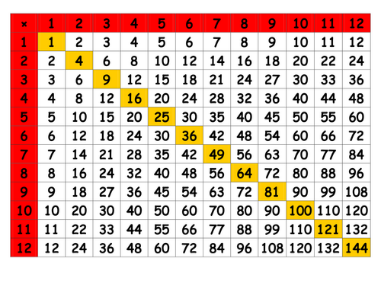 MATHSCan you solve these worded maths problems?Sam spent 92 minutes working on a school project. If he started at 5:30pm, what time did he finish?Becky is reading a book with 567 pages. She has read 349 pages already. How many pages does Becky have left to read?I think of a number, I double it and add 74. The answer is 290.What number did I start with?Challenge: Can you make up some of your own worded Problems?ENGILSHHow many words can you make from the anagram wheel? All 9 letters can be used to make a word.Can you try and make a nine-letter word from it?ENGLISH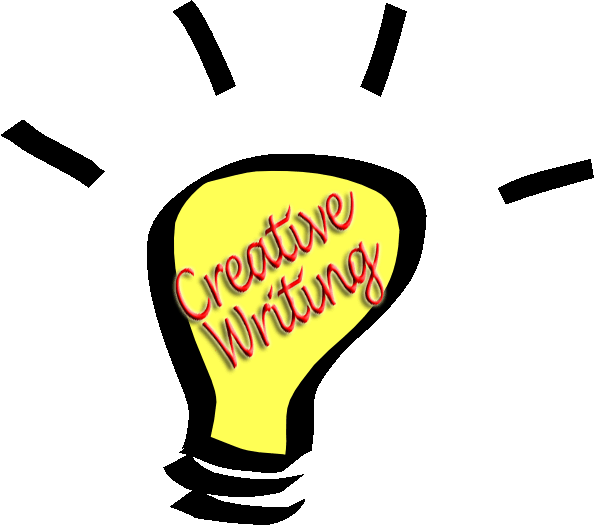 Copy and complete the sentences below and highlight the relative pronoun for each sentence:John went to the match where he met his friends.We found the dog that belonged to Steven.The house was nowhere near the sea.This is the top Hybrid car which Mary wants to buy.It is one of the best movies I have ever seen.Can you think of five more sentences of your own to write down including a relative pronoun?ENGLISHwrite an article for your school newsletter giving your opinion on what after school club is the best in our school. Think of all the afterschool clubs our school has to offer and choose one you want to promote the most.You will need to:Point out the advantages of having this particular club.Mention the disadvantages of the clubConvince the readers that your chosen club is the best out of all the clubs and give your reason why.MUSICThink of your favourite song, can you write up a review on it. Think about who wrote the song, who is the artist, what instruments can you hear? 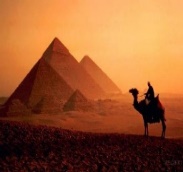 Make sure to mention why you like the song and how it makes you feel. Does it change your mood? How?HISTORYIt’s time to travel back in time as we introduce our new topic: The Victorians. Can you make up a fact file of all the things you already know about the Victorians?Think about who the ‘Victorian’ period referred tooWhat was the population like?Think back to when you read ‘Street Child’ and think about the key elements of what the different life styles were like.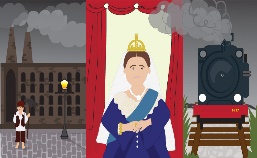 SPELLINGSChoose the correct prefix to make a new word:mis	non	co	anti	ex	clude		operation	understood		biotics	plain			fortune	periment		pectation	ordinate		exsistent	freeze		senseSCIENCEGet water to ‘Walk’ from one cup to another and create a colourful rainbow. You will need:5 clear plastic cups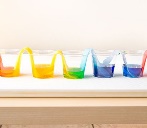 Red, Yellow and Blue food colouring Paper towelsLine up the cups & fill half of cup 1, 3 & 5 with waterAdd 4 drops of Blue dye into cup 1, 4 drops of Yellow dye into cup 3 & 4 drops of Red dye into cup 5Fold the paper towel, place one end into the cup with food colouring & the other end into the cup without.Now watch the magic unfold!WELLBEINGAs we all know some days are not always a good day for us and as it was Mental Health Awareness a couple of weeks ago I thought it would be nice if you designed a Care package for your best friend or a family member to put a smile on their face and remind them why they are special to you.Think about what the person may like and what interests you both share.You could put: A picture of you bothTheir favourite sweetsSome colouring pencils or gel pens for you to write to each other.A gameTheir favourite songREWhat events took place after Jesus was crucified. Put the following in order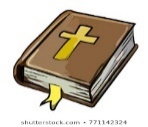 After the ascension the spirit of God transformed many people’s lives.After speaking to Mary, Jesus appeared to his friendsA few days later Jesus appeared before 500Jesus told his friends to everyone he was the son of GodAfter 40 days Jesus said his spirit would come down and help his followers and then he would ascend into heaven